Karitejevo maslo 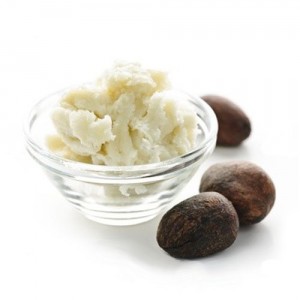 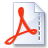 Download File